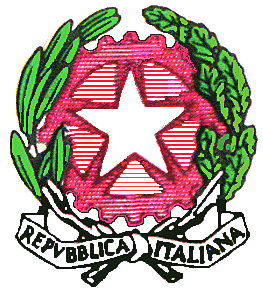 	           	ISTITUTO COMPRENSIVO “E. FERMI”         VIA L. STURZO- 94010 CATENANUOVA(EN)TEL- FAX:   0935/75435                                            email: enic80600g@istruzione .it C.F.:80001800863                                                       		Prot. n. 4230 /A19              Catenanuova,   04.11.2017			Agli atti Agli InteressatiAll’AlboAl sito webOGGETTO: Decreto di nomina dei componenti del Consiglio di Istituto per il                   triennio 2017/2020.IL DIRIGENTE SCOLASTICOVISTO		il Testo Unico approvato con D. L.vo n. 297/94, parte 1^ - Titolo 1°, concernente le norme	sulla istituzione degli Organi Collegiali della scuola;VISTA	 	l’O.M. n. 215 del 15.07.1991, modificata dalle OO.MM. n. 267 del 04.08.95, n. 293 del 24.06.96 e n. 277 del 17.06.98 concernente le norme sulle elezioni del Consiglio di Istituto;VISTA 		la nota del MIUR prot. N. 11642 del 26.09.2017 relativa alle elezioni degli organi collegiali a livello di Istituzione Scolastica a.s. 2017/2018;VISTA 	la Circolare n. 28 del 02.10.2017 dell’assessorato Regionale dell’istruzione e della formazione professionale della Regione Sicilia;VISTO	il proprio decreto prot. N. 3681/A19 del 27.10.2017 di indizione delle elezioni del Consiglio di IstitutoVISTO		il proprio decreto  prot. N. 3869/a19 del 08.11.2017 di costituzione dei seggi elettorali per le elezioni del Consiglio di Istituto;VISTI		i Verbali dei Seggi elettorali, relativi alle operazioni di scrutinio svoltesi in data 27.11.2017;VISTO		l’elenco dei candidati eletti nel Consiglio di Istituto, pubblicato in data 28.11.2017;CONSIDERATO che non sono stati presentati ricorsi contro i risultati delle elezioni nei termini fissati dall’ O.M. n. 215/91D E C R E T APer i motivi esposti in premessa, sono nominati componenti del Consiglio di Istituto di questa istituzione scolastica per il triennio 2017/2020 i signori:                                                                  Il Dirigente ScolasticoDott.ssa Agata Rainieri  Firma autografa sostituita a mezzo stampa ai sensi dell’art.3 c.2 D.Lgs. n. 39/93N.Cognome e NomeComponente1Biondi AntoninaDocente2Castana GabriellaDocente3Fisichella RosariaDocente4Galvagno Maria GiovannaDocente5Privitera GiuseppaDocente6Roccella Concetta RitaDocente7Scornavacche Gaetano (1958)Docente8Scravaglieri PatriziaDocente9Cannio Maria GiusyGenitore10Cuocina AlfiaGenitore11Di Leo VincenzoGenitore12Fuoco LidiaGenitore13Gagliano GaetanoGenitore14Mancuso MariaGenitore15Rizzo RobertaGenitore16Scalzo Tatiana AntoniaGenitore17Greco RosariaATA18Miritello AntonioATA